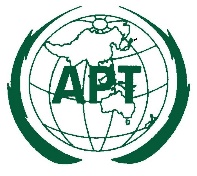 APT Symposium 2023 on Inclusive Connectivity(APT-SIC 2023)11-12 September 2023, Bangkok, Thailand (Hybrid Meeting)INFORMATION FOR PARTICIPANTSAPT Symposium 2023 on Inclusive Connectivity (APT-SIC 2023) is scheduled to be held from 11 to 12 September 2023 in Bangkok, Thailand with physical attendance as well as virtual/online participation through zoom meeting platform (i.e., hybrid meeting). The event will be organized by the Asia-Pacific Telecommunity (APT) and hosted by the Office of the National Broadcasting and Telecommunications Commission (NBTC), Thailand.Please find the following information for the convenience of participants.MEETING VENUEThe APT-SIC 2023 will be held at The Great Room on the 3rd Floor of W Hotel Bangkok, Thailand. The contact details of the hotel are as follows:W Hotel BangkokAddress:	106 North Sathorn Road, Silom, Bangrak, Bangkok, 10500, ThailandPhone:	+66 2 344 4317Email:	Res.WBangkok@whotels.comURL:	https://www.marriott.com/en-us/hotels/bkkwb-w-bangkok/overview/PARTICIPATIONAPT Members, Associate Members and Affiliate Members can participate in the meeting. The Organizations which have a Memorandum of Understanding (MoU) with the APT or other relevant international or regional organizations may send representatives to attend the meeting.For Members, Associate Members and International/Regional Organizations, it is kindly requested to send the official list of members in your delegation.Participation of Non-Members:  Non-APT members may be invited to participate in the activities of the Symposium as Guest at the discretion of the Secretary General of the APT in consultation with the relevant Member administration as appropriate. Other non-APT members may participate as observer with the payment of the participation fee (amounting to USD 250 per person) subject to consultation between the Secretary General and the relevant Member Administrations, as appropriate. Since the number of physical attendances influences some preparations for the meeting venue and other arrangements, your administration/organization is kindly requested to register delegates for physical attendance preferably by the date specified in the following section.Virtual participation will be arranged by using Zoom meeting platform. Detail information for virtual participation will be sent to the registered delegates who wish to attend virtually.REGISTRATION For both physical and virtual/online attendance, registration can be done online at https://www.apt.int/content/online-registration, preferably by 14 August 2023 for making necessary arrangements. Please indicate the mode of your participation at the online registration form  Only the registered participants are entitled to attend the meeting.HOTEL ACCOMMODATION AND RESERVATIONFollowing hotels are recommended for the accommodation of the delegates during the meeting:W Hotel Bangkok (Recommended Accommodation)Address:	106 North Sathorn Road, Silom, Bangrak, Bangkok, 10500, ThailandPhone:	+66 2 344 4317Email:	Res.WBangkok@whotels.comURL:	https://www.marriott.com/en-us/hotels/bkkwb-w-bangkok/overview/Location:	https://maps.app.goo.gl/zRvdZZMCLtFybaAZ7?g_st=icAccommodation RatesRoom rates are inclusive of interactive breakfast experience at The Kitchen Table and High Speed Internet Access.The above rates are inclusive of 10% service charge, 7% government tax which total is 17.7%Additional (third) person will be charge at THB 1,900.- Nett inclusive of extra bedThe hotel reserves the right to adjust the applicable charges and/or taxes according to any changes in the government tax’s law or tax structure.Rates are quoted in Thai Baht.In the case where you wish to decrease the number of rooms blocked, the hotel also reserves the right to adjust the room rates, meeting and food and beverage prices, or change the meeting venues.Rates will be applied for 3 days pre and/or post stays, subject to availability.King/Twin bed subject to room availability.For hotel reservation at W hotel, please provide the information as below and send the booking to Res.WBangkok@whotels.com with a copy to Rungnapa.Intaraprasert@whotels.com and Sunisa.Sopasantiviriyakul@whotels.com.Check-in/Check-out dateFirst name and Last nameNo. of roomNo. of paxRoom typeI Residence Hotel SilomAddress:	93 Narathivas Rachanakarin Road, Silom, Bangrak, Bangkok 10500, ThailandPhone:	+66 2 267 9700-3 ext.123Email:	duangporn@iresidencesilom.comURL:	https://www.iresidencesilom.com/Location:	https://maps.app.goo.gl/2jLTSqcDMsQEsYdp7?g_st=ic*The prices are net inclusive of 10% service charge and 7% VATFor hotel reservations at I Residence Hotel Silom, please send the hotel reservation form directly to the e-mail address: duangporn@iresidencesilom.com at the earliest possible date to get the special rates as specified above.Evergreen Laurel Hotel BangkokAddress:	68, 88 North Sathorn Road, Silom, Bangrak, Bangkok 10500, ThailandPhone:	+66 2 266 7266Email:	elhbkk@evergreen-hotels.comURL:	https://www.evergreen-hotels.com/Location:	https://maps.app.goo.gl/EsPcHNCeaiuJCg9D9?g_st=icMode Sathorn HotelAddress:	144 North Sathorn Road, Silom, Bangrak, Bangkok 10500, ThailandPhone:	+66 2 623 4555Email:	rsvn@modesathorn.com; rsvn.sup@modesathorn.comURL:	https://www.modesathorn.com/Location:	https://maps.app.goo.gl/WQekjgRBNQJDR8zYA?g_st=icFor hotel reservation at Mode Sathorn Hotel, please send the booking to rsvn@modesathorn.com; rsvn.sup@modesathorn.com with a copy to  jae@modesathorn.com.Holiday Inn Express Bangkok SathornAddress:	51 Soi Pipat, Silom, Bangrak, Bangkok, 10500, ThailandPhone:	+66 2 660 2800Email:	nutchanart.salimin@ihg.com; info.bkkbt@ihg.comURL:	https://www.holidayinnexpress.com/bkksathornThe special rate is THB 2,000 Nett per room per nightAccommodation BenefitsDaily Express Buffet Breakfast for 2 persons during 6.00-10.00 hrs. Complimentary internet access (Wi-Fi) in room & public area Complimentary two bottles of drinking water per day Complimentary in-room coffee/tea Making Facilities Non-Smoking HotelHotel Presentation : https://bit.ly/HolidayInnExpressBangkokSathorn_Presentation VDO Hotel : https://www.youtube.com/watch?v=ZwDNyxvLORc&lc=Ugz4H_-fgp9X-1IeRLh4AaABAWIRELESS LANInternet Access over wireless network will be available during the meeting. Participants who attend physically and wish to utilize wireless LAN facility are kindly requested to bring their own laptop computers with Wi-Fi capability.TRANSPORTATION FROM THE AIRPORT TO THE HOTELPhysical participants are requested to use public transportation facilities of the Suvarnabhumi International Airport, Thailand. For more information, please visit website: http://www.bangkokairportonline.com/. For your general information, the following transportations are available from Suvarnabhumi International Airport to the Hotel: Public Meter Taxi is located on 1st floor of the Arrival Hall, entrance 4 and 7.  Fare shown on meter, plus THB 50 surcharge for boarding at the airport. Airport Limousine Service, the limousine service to various destinations in the city, is located at the arrival floor of the airport.  Hotel Limousine:  Please contact the hotels directly.It takes about 50 minutes by car from Suvarnabhumi International Airport to the hotel via express way. VISA AND IMMIGRATION INFORMATIONThailand’s visa requirements may vary for the citizens of different countries. Please check the visa requirements with a Royal Thai Embassy or a Royal Thai Consulate-General in your respective country in advance. Kindly visit https://consular.mfa.go.th/th/page/cate-7393-general-information?menu=5d68c88d15e39c160c00827e for more details. If you require a visa supporting letter from the APT, please contact aptadmin@apt.int.  INSURANCEAPT will not be able to bear any cost of medical or travel insurance for the participant including any measures for Covid-19 such as quarantine, PCR test, etc. APT requests Administrations/Organizations to kindly make necessary arrangements for medical, travel insurance and others covering the whole period of the event and overseas travel for the participant.PRACTICAL INFORMATIONBangkok: There are a great variety of tourist places in Bangkok, mostly historical attractions and temples with elaborate architecture and art. Famous temples are Wat Phra Kaew, Wat Pho, Wat Arun, Wat Phu Khao Thong, Wat Ratchanadda, Wat Traimit, Wat Benchamabophit, Wat Bowon, and Wat Sutat.There are also palaces, museums, parks, and a big array of shopping places, from luxury malls to flea and street markets like Chatuchak Weekend Market, Sampeng Market, and Pahurat Textile Market.  Bangkok nightlife is another highlight that has attracted many of tourists from all over the world.Bangkok is also surrounded by many interesting provinces worth visiting. North - borders Nonthaburi and Pathum Thani Provinces, with tourist attractions like Koh Kret and Lotus Museum.East - is next to Chachoengsao, a small province which is full of interesting places and activities. Tourists can pay homage to Luang Pho Sothon Buddha Image at Wat Sothon Wararam Worawihan, watch flying foxes or fruit bats at Wat Pho, see the golden church at Wat Paknam Jolo, and pray to the giant reclining Ganesh statue at Wat Saman Rattanaram. There are also old markets for you to visit and shop such as Ban Mai Market, Nakhon Nuang Khet Market, and Khlong Suan Market.South - borders Samut Prakan Province and the Gulf of Thailand, with tourist attractions like Bang Pu, Ancient City, and Samut Prakan Crocodile Farm and Zoo.West - is next to Samut Sakhon and Nakhon Pathom Provinces. Tourist attractions include Don Kai Dee Benjarong Village, Phra Pathom Chedi, Sanam Chandra Palace, Don Wai Floating Market, Sampran Riverside, and Thai Human Imagery Museum.Weather:  Average temperature in August is between 30 and 35 degree Celsius.Time Zone:  GMT + 7 hours.Banks & Currency:    The unit of Thai currency is Thai Baht (THB).  The UN exchange rate as of 1 August 2023 is THB 34.27 to USD 1. Electricity:  Supply voltage is 220V, 50Hz. A standard grounded Thai outlet supports European 2-pin plugs and earthed and unearthed American plugs (see picture). Please bring the right adapter for your equipment.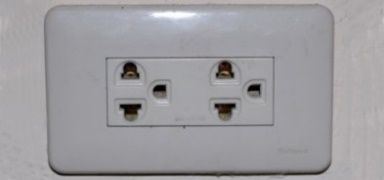 CONTACT INFORMATION:For any further information about APT-SIC 2023, please contact:APT Secretariat12/49, Soi 5, Chaeng Watthana Road, Lak Si, Bangkok 10210, ThailandPhone: +66 2 573 0044Fax: + 66 2 573 7479 Email: apt-sic@apt.intMAP OF THE HOTELFor map of W Hotel Bangkok: please click this below link: https://maps.app.goo.gl/zRvdZZMCLtFybaAZ7?g_st=ic Hotel name in Thai language to be shown to taxi driver:“โรงแรม ดับเบิ้ลยู กรุงเทพฯ ถนนสาทรเหนือ”Note: Many taxi drivers do not have a clear understanding of English.  Therefore, please collect the hotel card and show to the taxi driver on your return to the hotel.__________________Room TypeSingle Room RateDouble Room RateWonderful Room (41 sqm.)THB 6,600 netTHB 7,300 netSpectacular Room (43 sqm.)THB 7,300 netTHB 8,000 netRoom TypeRoom RateDeluxe Room: 25 sqm.
(Twin/Single)THB 1,700 net/room/night including daily buffet breakfastPremier Deluxe Room: 34 sqm.
(Twin/Single)THB 2,000 net/room/night including daily buffet breakfastRoom TypeRoom RateSuperior Single Room: 21 sqm.
for 1 person stayTHB 2,000 net/room/night (no breakfast)THB 2,300 net/room/night (including breakfast)Deluxe Room: 36 sqm.
for 1-2 person stayTHB 2,500 net/room/night (no breakfast)THB 3,000 net/room/night (including breakfast)Junior Suite Room: 66 sqm.
for 1-2 person stayTHB 3,500 net/room/night (no breakfast)THB 4,000 net/room/night (including breakfast)Deluxe Suite Room: 72 sqm.
for 1-2 person stayTHB 4,500 net/room/night (no breakfast)THB 5,000 net/room/night (including breakfast)Room TypeSingle / Double / Twin Room RateDeluxe Mode (4 designs)Benefits for Deluxe Mode:Complimentary breakfastComplimentary high speed internet access (Wi-Fi)Complimentary coffee/tea making facilitiesTHB 2,500 net/room/nightExecutive ModeAdditional Benefits for Executive Mode:Complimentary Afternoon Tea 
from 14:00 – 17:00 hrs.Complimentary Pre-dinner Cocktail and Standard drinks from 18:00 – 20:00 hrs.THB 3,700 net/room/night